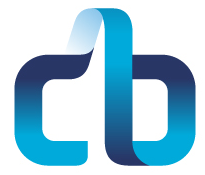 VooraanmeldingGoederenMeld je levering uiterlijk 24 uur van tevoren aan, zodat je goederen snel op voorraad liggen.CB
Afdeling Inkomende Goederen	
Textielweg 3 (poort 11)	+31 631116764                                4104 AM Culemborg	inkomendgoed@cb.nl Je ordernummer en/of purchase order (PO):  <nummer>	 Naam drukker/binder						 Telefoonnummer											 E-mail																						 Naam uitgeverij  												 Gegevens levering																																					 Aantal pallets													 Aantal dozen														<aantal> 			(alleen invullen als u niet op pallet levert) Pakbon aanwezig									 ja	 nee Type pallet  CB-pallets  Europallets 	  Ander type Leverdatum en -tijdvak* 						 Leverdatum															<dd/mm/jj>				    Levertijdvak			  7:00 – 10:00 u 																																						  10:00 – 12:00 uur   12:30 – 14:00 uur   14:00 – 16:00 uur  *Alleen als levertijdvak is ingevuld, lossen wij de goederen direct op aangemeld tijdstip. Gegevens titel(s) EAN-code																<EAN-code> Titel																						 Aantal exemplaren 	     				 In geval van meerdere titels kun je een bijlage toevoegen met bovenstaande gegevens per titel. Bijlagen toegevoegd						  ja	 nee Opmerkingen 														 E-mail deze vooraanmelding 24 uur voor levering naar inkomendgoed@cb.nl. Als levertijdvak is ingevuld, lossen we de goederen direct op aangemeld tijdstip.Openingstijden				Maandag tot en met vrijdag van 07:00 uur tot 16:00 uur(pauzes gesloten: 10:00 - 10:15 uur,	 12:00 - 12:30	uur , 15:00 - 15:15 uur)